Click icons to add pictures and do OQ Protocol 9 where possible.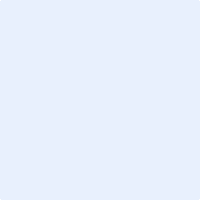 Inspection ReportInspection ReportInspection ReportInspection ReportInspection ReportPost Inspection MemorandumPost Inspection MemorandumPost Inspection MemorandumPost Inspection MemorandumPost Inspection MemorandumPost Inspection MemorandumPost Inspection MemorandumPost Inspection MemorandumPost Inspection MemorandumPost Inspection MemorandumInspector/Submit Date:NC Required?Inspection Tracking # :NC Tracking # :NC Required?Inspection Tracking # :NC Tracking # :NC Required?Inspection Tracking # :NC Tracking # :NC Required?Inspection Tracking # :NC Tracking # :Inspector/Submit Date:NC Required?Inspection Tracking # :NC Tracking # :NC Required?Inspection Tracking # :NC Tracking # :NC Required?Inspection Tracking # :NC Tracking # :NC Required?Inspection Tracking # :NC Tracking # :Inspector/Submit Date:NC Required?Inspection Tracking # :NC Tracking # :NC Required?Inspection Tracking # :NC Tracking # :NC Required?Inspection Tracking # :NC Tracking # :NC Required?Inspection Tracking # :NC Tracking # :Name of Operator:      Name of Operator:      Name of Operator:      Name of Operator:      Name of Operator:      Name of Operator:      Name of Unit(s):      Name of Unit(s):      Name of Unit(s):      Name of Unit(s):      Name of Unit(s):      Name of Unit(s):      Records Location:      Records Location:      Records Location:      Records Location:      Records Location:      Records Location:      Commodity: Natural GasCommodity: Natural GasCommodity: Natural GasInspection Type: (records, field or records and field)Inspection Type: (records, field or records and field)Inspection Date(s):Inspection Date(s):Inspection Date(s):Inspection Date(s):PUC Representative(s):       PUC Representative(s):       PUC Representative(s):       PUC Representative(s):       PUC Representative(s):       PUC Representative(s):       PUC Representative(s):       Field Days:      Field Days:      Field Days:      Field Days:      Field Days:      Field Days:      Persons InterviewedPersons InterviewedPersons InterviewedPersons InterviewedTitlesTitlesTitlesTitlesTitlesTitlesPhone No.Phone No.Phone No.Phone No.Phone No.PA ONE CALL INFORMATION PA ONE CALL INFORMATION PA ONE CALL INFORMATION PA ONE CALL INFORMATION PA ONE CALL INFORMATION PA ONE CALL INFORMATION PA ONE CALL INFORMATION One Call #      One Call LocationMarked DateLegal Dig DateKarl  ResponseList any Locate Issues Found                                   Locator who Performed Original Locate.605(a)DAMAGE PREVENTION PROGRAM PROCEDURESSUN/AN/C.605(a).614	Participation in a qualified one-call program, or if available, a company program that complies	with the following:.605(a)	(1)	Identify persons who engage in excavating.605(a)	(2)	Provide notification to the public in the One Call area.605(a)	(3)	Provide means for receiving and recording notifications of pending excavations.605(a)	(4)	Provide notification of pending excavations to the members.605(a)	(5)	Provide means of temporary marking for the pipeline in the vicinity of the excavations.605(a)	(6)	Provides for follow-up inspection of the pipeline where there is reason to believe the		  pipeline could be damaged.605(a)		(i)	Inspection must be done to verify integrity of the pipeline.605(a)		(ii)	After blasting, a leak survey must be conducted as part of the inspection by the operator                         Did the utility follow its it’s damage prevention programSummary of inspection:Comments and Findings include any violations found, clarify all U, N/A and N/C checked; Note: PA Act 287 One Call Law cannot be cited but use 192.614 and company’s procedures: